Pour accompagner son développement, Worldline, leader du paiement et des services numériques, recrute plus de 1 500 talents dans le Monde dont 750 en France  Bezons 13 décembre 2017 – Worldline [Euronext : WLN], leader européen dans le secteur des paiements et des services transactionnels, recrute plus de 1 500 talents dans des domaines aussi variés que l’IoT, la Santé, le Digital banking, l’e-commerce, les transports...Worldline affiche aujourd’hui un effectif de 9 400 personnes dans le monde. La décision de recruter 1 500 nouveaux talents s’inscrit dans la continuité de l’ambition affichée lors de la Journée Investisseurs du 3 octobre 2017 qui se traduisait notamment par la révision à la hausse de ses objectifs pour la période 2017-2019.En France, afin de répondre aux besoins croissants de ses clients et aux enjeux de la digitalisation des services, Worldline recherche 750 talents (300 CDI/CDD et 450 alternants) pour renforcer les équipes existantes, dont 100 dans le domaine de la santé. Concrètement, Worldline recherche à Paris et en province des développeurs, chefs de projet, directeurs de programme, experts sécurité et qualité, administrateurs Base de données, architectes, ingénieurs système, ingénieurs d’affaire international. Autant de profils qui ont pour point commun de vouloir s’investir dans un groupe international leader sur son marché et en plein développement, travaillant sur des solutions innovantes. La richesse du positionnement de Worldline lui permet de proposer  des offres très variées qui couvrent différents secteurs d’activités : IoT (objets connectés), Service public, Digital banking, E-commerce, Transports.Pour accompagner plus particulièrement la croissance dynamique dans le secteur de la santé, Worldline recherche des nouveaux talents - de profil expert technique ou plus généraliste - pour participer à la révolution de la e-Santé et recrute plus de 100 spécialistes aux compétences multiples sur  3 sites géographiques (Seclin, Lyon et Paris) : ingénieurs d'application, responsables d'équipe, ScrumMaster...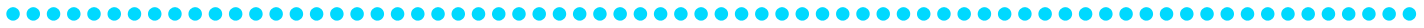 Gilles Grapinet, directeur général du groupe Worldline, a déclaré : "recruter 1 500 personnes pour rejoindre Worldline dans le monde illustre notre volonté de consolider notre positionnement de leader européen du paiement et des services numériques et de nous inscrire comme l’acteur majeur d’une tendance de fonds de nos sociétés : la dématérialisation accélérée des moyens de paiement. Rejoindre Worldline, c'est aussi saisir l’opportunité de travailler sur des technologies qui sont au cœur de la révolution  digitale, fournir des solutions de paiements sures et parmi les plus avancées à nos clients, et contribuer à l’émergence des innovations qui transforment notre monde au quotidien".Patrice Gry, directeur des ressources humaines du groupe Worldline, a déclaré : "Worldline est en pleine croissance et nous offrons l'opportunité à 1 500 candidats de rejoindre une entreprise dont la politique RH a pour leitmotiv : build your career and grow with us, construisez votre projet professionnel et progressez avec nous. Nous recrutons des juniors que nous formons et des experts qui apportent leurs compétences ; tous progressent et évoluent en même temps que Worldline. Nous continuons de développer chaque jour l'expertise au sein de notre entreprise afin de  toujours innover pour pouvoir proposer de nouvelles solutions à nos clients. Par ailleurs, rejoindre Worldline, c'est travailler dans une entreprise responsable, qui fait du bien-être au travail sa priorité, intégrée à sa démarche de Responsabilité Sociale d'Entreprise intitulée TRUST 2020".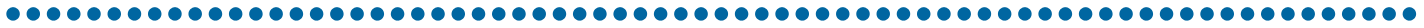 Contact Presse WorldlineTeamfluenceAnne-Sophie Gentil+ 33 6 32 92 24 94asgentil@teamfluence.eu A propos de Worldline
Worldline [Euronext : WLN] est le leader européen dans le secteur des paiements et des services transactionnels. Worldline propose des services nouvelle génération permettant à ses clients d'offrir des solutions simples et innovantes au consommateur final. Acteur clef du B2B2C, riche de près de 45 ans d'expérience, Worldline sert et contribue au succès de toutes les entreprises et administrations, dans un marché en perpétuelle évolution. Worldline offre un modèle commercial unique et flexible construit autour d'un portefeuille complet et en constante évolution, permettant ainsi d'apporter une assistance de bout en bout. Les activités de Worldline s'organisent autour de trois axes : Services aux Commerçants, Mobilité & Services Web Transactionnels et Services Financiers incluant equensWorldline. Worldline emploie plus de 9 400 personnes dans le monde et son chiffre d'affaires est estimé à plus de 1,5 milliard d'euros par an. Worldline est une société du groupe Atos. worldline.com